Woche vom 26.04.-30.04.2021.-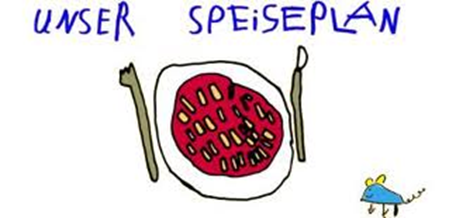 Woche vom 26.04.-30.04.2021Montag: Hähnchen, Herzoginkartoffel, Erbsen+MöhrenDienstag:Köttbullar, Reis, ErbsenMittwoch:Kohlrabi-Buchweizen AuflaufDonnerstag: Frikadellen, Hirse, MaisFreitag:MilchreisFrühstück und Mittagessen je 3,00 Euro